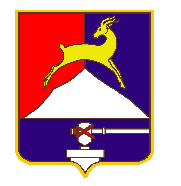      СОБРАНИЕ  ДЕПУТАТОВ                                УСТЬ-КАТАВСКОГО ГОРОДСКОГО ОКРУГА       ЧЕЛЯБИНСКОЙ ОБЛАСТИ    Седьмое заседание      РЕШЕНИЕ       от   28.06.2022    № 84                                                                     г. Усть-КатавО внесении изменений в решение Собрания депутатов Усть-Катавского городского округа от 24.02.2012г. № 13 «Об утверждении Положения о порядке сдачи в аренду муниципального имущества»      Руководствуясь Федеральным законом от 06.10.2003 № 131-ФЗ «Об общих принципах организации местного самоуправления в Российской Федерации», Уставом Усть-Катавского городского округа , Собрание депутатов РЕШАЕТ:     1. Внести в Положение о порядке сдачи в аренду муниципального имущества, утвержденное Решением Собрания депутатов Усть-Катавского городского округа от 24.02.2012г. №13, следующие изменения:1.1. В подпункте 5.6. коэффициент (К5) типа деятельности арендатора дополнить значением 0,6 с типом деятельности следующего содержания:«услуги электронной связи».1.2. В подпункте 5.6. коэффициент (К5) типа деятельности арендатора со значением 1,2 исключить тип деятельности «услуги электронной связи».     2. Опубликовать настоящее решение в газете «Усть-Катавская неделя» и разместить его на официальном сайте администрации Усть-Катавского городского округа www.ukgo.su.     3. Контроль за исполнением настоящего решения возложить на Председателя комиссии по финансово-бюджетной и экономической политике С.Н. Федосову.Председатель Собрания депутатов Усть-Катавского городского округа                                          С.Н. ПульдяевГлава Усть-Катавского городского округа                                                                        С.Д. Семков